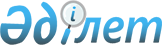 Об упразднении некоторых населенных пунктов Чингирлауского района Западно-Казахстанской областиРешение Западно-Казахстанского областного маслихата от 20 августа 2011 года N 34-15 и постановление акимата Западно-Казахстанской области от 24 декабря 2010 года N 313. Зарегистрировано Департаментом юстиции Западно-Казахстанской области 24 августа 2011 года за N 3070      В соответствии с Законами Республики Казахстан от 23 января 2001 года "О местном государственном управлении и самоуправлении в Республике Казахстан", от 8 декабря 1993 года "Об административно-территориальном устройстве Республики Казахстан", на основании совместного постановления акимата Чингирлауского района от 13 апреля 2010 года N 40 и Чингирлауского районного маслихата от 15 апреля 2010 года N 28-2 "Об упразднении некоторых населенных пунктов" акимат области ПОСТАНОВЛЯЕТ и областной маслихат РЕШИЛ:



      1. Упразднить некоторые населенные пункты Чингирлауского района Западно-Казахстанской области:

      по Акбулакскому сельскому округу село Ағатан;

      по Кызылкульскому сельскому округу село Үлгілі;

      по Лубенскому сельскому округу село Юбилейное;

      по Лубенскому сельскому округу село Отрадное.



      2. Настоящее постановление и решение вводится в действие со дня его первого официального опубликования.      Аким области           Председатель сессии

      Б. Измухамбетов        М. Джакибаев

                             Секретарь областного маслихата

                             М. Құлшар
					© 2012. РГП на ПХВ «Институт законодательства и правовой информации Республики Казахстан» Министерства юстиции Республики Казахстан
				